Friends of Rivington PTFA Volunteering PolicyIntroductionThis policy sets out the principles for voluntary involvement within Rivington Primary PTFA.  It is relevant to all within the association and is endorsed by the committee of Rivington Primary PTFA. It will be reviewed annually to ensure that it remains appropriate to the organisation and it’s volunteer’s needs.  This policy is available to view on the PTFA page on the school website, the PTFA Facebook group, and paper or electronic copies can be provided on request from the committee.CommitmentRivington Primary PTFA acknowledges the contribution made by its volunteers and is committed to involving volunteers in appropriate positions and in ways that are encouraging and supportive. The organisation also recognises its responsibility to arrange volunteering efficiently so that the volunteer’s time is best used to the mutual advantage of all concerned.DefinitionA volunteer is a person who, unpaid and of their own free will, contributes their time, energy and skills to benefit Rivington Primary PTFA.Volunteer Co-ordinationAll volunteers should report to the Rivington Primary PTFA committee, who will offer guidance and support to the volunteer so they may carry out tasks effectively. Volunteers may be given an individual name of a committee member to report to.The nominated committee member with overall responsibility for volunteering within the association is the chairperson.Volunteers will have a clear and concise task description, will be properly briefed about the activities to be undertaken and be given all necessary information and equipment to enable them to complete the activities. It is the volunteer’s responsibility to ensure they understand the task they have been given and to raise any concerns or training needs before undertaking any activity. Rights and ResponsibilitiesThe association recognises the rights of volunteers to:Know what is expected of them.Have adequate support and training.Receive appreciation.Volunteer in a safe environment.Be insured.Be free from discrimination.The association expects volunteers to:Be reliable.Be honest.Respect confidentiality.Carry out tasks in a way that reflects the aims and values of the association.Carry out tasks within agreed guidelines.Respect the work of the association and not bring it into disrepute.Comply with the association’s policies.DateActionSignedNameRole17/4/23Approved for publication at EGM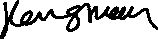 Jen LongmanChair